DSWD DROMIC Report #9 on Typhoon “JOLINA”  as of 14 September 2021, 6PMSituation OverviewOn 06 September 2021at around 2:00 AM, the center of Tropical Depression “JOLINA” was estimated based on all available data at 310 km East Southeast of Guiuan, Eastern Samar (10.1°N, 128.4°E) with maximum sustained winds of 45 km/h near the center and gustiness of up to 55 km/h. On the same day, “JOLINA” intensified into a Typhoon and made its first landfall in Hernani, Eastern Samar at around 10:00 PM. On 07 September 2021, it made another landfall in Daram, Samar at 2:00 AM, third in Santo Niño, Samar at 3:40 AM, fourth in Almagro, Samar at 6:30 AM, fifth in Tagapul-an, Samar at 7:50 AM and sixth in Dimasalang, Masbate at 10:00 AM. On 08 September 2021, as “JOLINA” weakened into Severe Tropical Storm, it made its seventh landfall in Torrijos, Marinduque at 12:50 AM, eight in San Juan, Batangas, and finally, it made its ninth landfall in Mariveles, Bataan as Tropical Storm. “JOLINA” left the Philippine Area of Responsibility (PAR) and re-intensified into a Severe Tropical Storm over the West Philippine Sea on 09 September 2021.Source: DOST-PAGASA Tropical Cyclone BulletinStatus of Affected Areas and PopulationA total of 87,036 families or 338,681 persons were affected by Typhoon “Jolina” in  1,413 Barangays in Regions NCR, III, CALABARZON, MIMAROPA, V, VI, and VIII (see Table 1).Table 1. Number of Affected Families / Persons Note: The decrease in the number of affected families in Batangas Province is based on the validated report submitted by DSWD-FO CALABARZON. Hence, ongoing assessment and validation are continuously being conducted. Source: DSWD-Field Offices (FOs)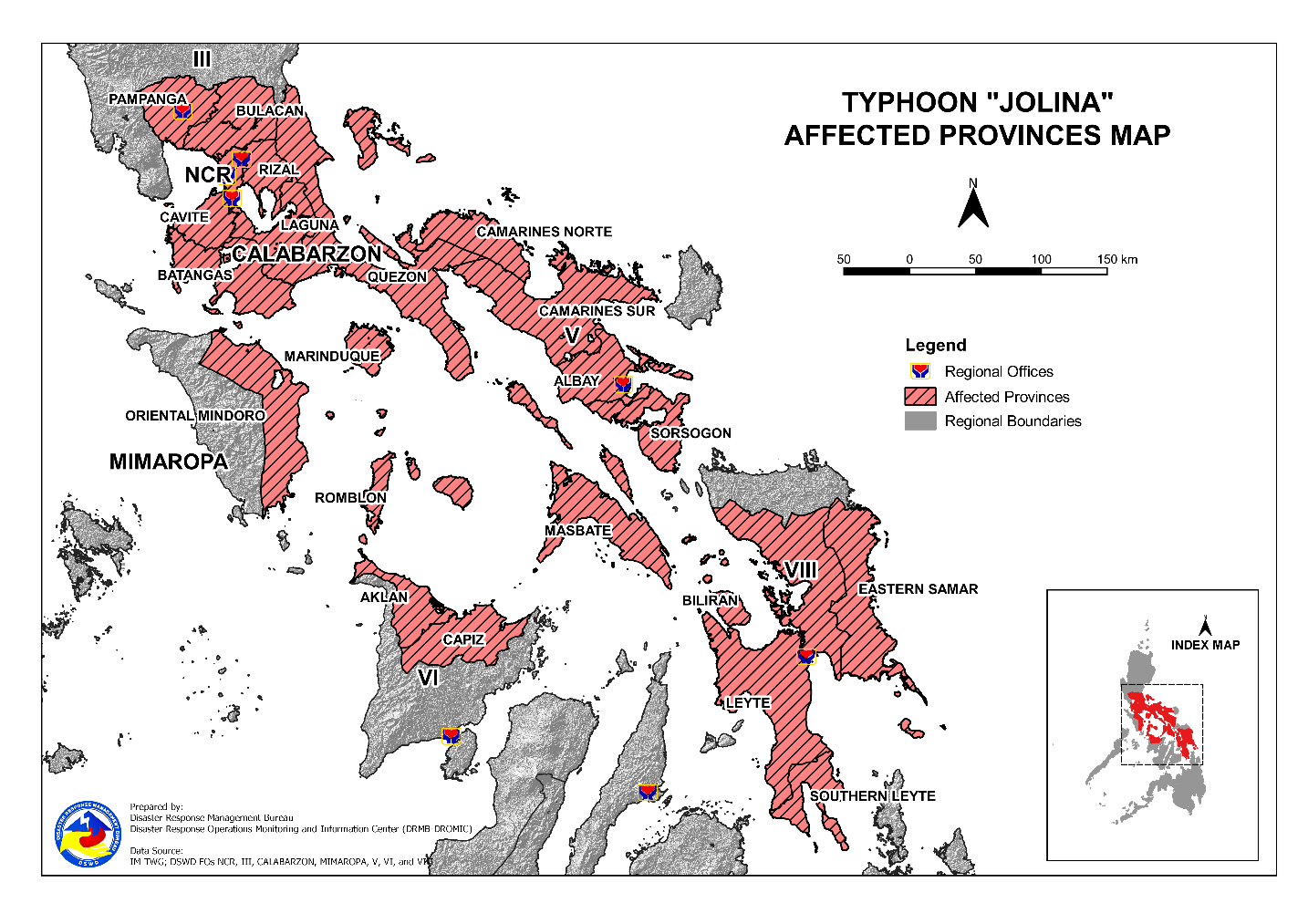 Status of Displaced PopulationInside Evacuation CentersThere are 1,314 families or 4,716 persons currently taking temporary shelter in 79 evacuation centers in Regions NCR, CALABARZON, VI and VIII (see Table 2).Table 2. Number of Displaced Families / Persons Inside Evacuation Centers Note: Ongoing assessment and validation are continuously being conducted. Source: DSWD-FOsOutside Evacuation CentersThere are 5,147 families or 20,918 persons temporarily staying with their relatives and/or friends in Regions CALABARZON and VI (see Table 3).Table 3. Number of Displaced Families / Persons Outside Evacuation CentersNote: The decrease in the number of displaced families CUM in Batangas Province is based on the validated report submitted by DSWD-FO CALABARZON. Hence, ongoing assessment and validation are continuously being conducted. Source: DSWD-FOsTotal Displaced PopulationThere are 6,461 families or 25,634 persons temporarily staying either in evacuation centers or with their relatives and/or friends in Regions NCR, CALABARZON, VI, and VIII (see Table 4).Table 4. Total Number of Displaced Families / Persons Note: Ongoing assessment and validation are continuously being conducted. Source: DSWD-FOsDamaged HousesA total of 15,995 houses were damaged; of which, 871 are totally damaged and 15,124 are partially damaged in Regions CALABARZON, MIMAROPA, V, VI and VIII (see Table 5).Table 5. Number of Damaged Houses Note: Ongoing assessment and validation are continuously being conducted. Source: DSWD-FOsCost of Humanitarian Assistance ProvidedA total of ₱2,152,487.20 worth of assistance was provided to the affected families; of which, ₱527,640.20 from DSWD and ₱1,624,847.00 from the Local Government Units (LGUs) (see Table 6).Table 6. Cost of Assistance Provided to Affected Families / PersonsNote: The assistance provided in Boac, Marinduque was intended for the families who pre-emptively evacuated due to the possible effects of Typhoon “Jolina”.*The decrease in the DSWD assistance provided in Batangas is based on the validated report submitted by DSWD-FO CALABARZON.Source: DSWD-FOsResponse Actions and InterventionsStandby Funds and Prepositioned Relief Stockpile Note: The Inventory Summary is as of 14 September 2021, 4PM.Source: DSWD-DRMB & DSWD-NRLMBStandby Funds ₱403.15 million Quick Response Fund (QRF) at the DSWD-Central Office.₱30.89 million available at DSWD-FOs NCR, III, CALABARZON, MIMAROPA, V, VI, and VIII.₱36.28 million in other DSWD-FOs which may support the relief needs of the displaced families due to Typhoon “JOLINA” through inter-FO augmentation.Prepositioned FFPs and Other Relief Items68,772 FFPs available in Disaster Response Centers; of which, 58,238 FFPs are at the National Resource Operations Center (NROC), Pasay City and 10,634 FFPs are at the Visayas Disaster Response Center (VDRC), Cebu City.142,412 FFPs available at DSWD-FOs NCR, III, CALABARZON, MIMAROPA, V, VI, and VIII.174,748 FFPs in other DSWD-FOs which may support the relief needs of the displaced families due to Typhoon “JOLINA” through inter-FO augmentation.₱637.	2 million worth of other FNIs at NROC, VDRC and DSWD-FO warehouses countrywide.Food and Non-Food ItemsDSWD-FO CARDSWD-FO IDSWD-FO CALABARZONDSWD-FO VDSWD-FO VIDSWD-FO VIIICamp Coordination and Camp ManagementDSWD-FO NCRDSWD-FO CALABARZONDSWD-FO MIMAROPADSWD-FO VIIIInternally Displaced Person (IDP) Protection DSWD-FO CALABARZONOther ActivitiesDSWD-FO NCRDSWD-FO CARDSWD-FO IDSWD-FO IIDSWD-FO IIIDSWD-FO CALABARZONDSWD-FO MIMAROPADSWD-FO VDSWD-FO VIDSWD-FO VIIIDSWD-FO X*****The Disaster Response Operations Monitoring and Information Center (DROMIC) of DSWD-DRMB is closely coordinating with the concerned DSWD-FOs for significant disaster response updates and assistance provided.REGION / PROVINCE / MUNICIPALITY REGION / PROVINCE / MUNICIPALITY  NUMBER OF AFFECTED  NUMBER OF AFFECTED  NUMBER OF AFFECTED REGION / PROVINCE / MUNICIPALITY REGION / PROVINCE / MUNICIPALITY  Barangays  Families  Persons GRAND TOTALGRAND TOTAL 1,413 87,036 338,681 NCRNCR6  63  247 Metro ManilaMetro Manila6  63  247 Caloocan CityCaloocan City115Manila CityManila City11144Muntinlupa CityMuntinlupa City346181Taguig CityTaguig City1517REGION IIIREGION III11 2,288 7,482 BulacanBulacan10 2,284 7,464 Angat 1 13 61 Baliuag 2 773  2,706 Bustos 4 172 664 Marilao 2  1,305  3,915 Pandi 1 21 118 PampangaPampanga1  4  18 City of San Fernando (capital) 1 4 18 CALABARZONCALABARZON963 21,511 83,216 BatangasBatangas460 10,719 42,086 Agoncillo 1 1 5 Alitagtag 9 48 193 Balayan 15 349  1,422 Balete 3 86 371 Batangas City (capital) 17 267  1,002 Bauan 21 234  1,043 Calaca 24 548  2,078 Calatagan 4 16 54 Cuenca 5 22 107 Ibaan 20 194 880 Lemery 24 366  1,493 Lian 17  1,242  4,895 Lipa City 16 145 694 Lobo 19 494  1,772 Malvar 2 10 40 Nasugbu 28  2,791  9,286 Padre Garcia 14 190  1,004 Rosario 32 315  1,340 San Jose 11 40 221 San Juan 38 944  3,978 San Luis 20 301  1,317 San Nicolas 14 117 506 San Pascual 17 369  1,507 Santa Teresita 15 97 494 Santo Tomas 2 12 52 Taal 28 869  3,224 Talisay 1 23 103 City of Tanauan 7 150 648 Taysan 17 171 799 Tingloy 7 99 286 Tuy 12 209  1,272 CaviteCavite53 1,463 5,044 Bacoor 12 63 243 Carmona 2 12 46 Cavite City 1 9 34 Imus 4 110 310 Kawit 4 42 174 Maragondon 5 357  1,350 Naic 2 179 565 Noveleta 6 292 969 Silang 5 40 187 Tagaytay City 2 15 48 Tanza 3 17 63 Ternate 7 327  1,055 LagunaLaguna112 1,957 7,890 Alaminos 7 27 110 Bay 4 17 81 Biñan 16 435  1,820 Cabuyao 6 74 296 City of Calamba 14 548  2,141 Cavinti 1 1 7 Famy 1 5 20 Kalayaan 2 5 17 Liliw 4 10 37 Los Baños 9 80 325 Mabitac 1 6 27 Magdalena 2 23 82 Majayjay 1 1 9 Nagcarlan 4 55 159 Paete 2 19 64 Pagsanjan 3 34 131 Pakil 2 62 288 Pangil 2 7 27 Pila 1 1 3 San Pablo City 3 34 121 San Pedro 3 50 209 Santa Cruz (capital) 3 17 53 Santa Maria 10 204 739 City of Santa Rosa 10 238  1,107 Siniloan 1 4 17 QuezonQuezon333 7,316 27,986 Agdangan 2 32 95 Alabat 19 458  1,514 Atimonan 14 153 454 Buenavista 7 63 235 Calauag 1 13 42 Candelaria 7 42 161 Catanauan 4 60 191 Dolores 7 40 163 General Luna 9 51 171 General Nakar 1 14 52 Guinayangan 3 6 58 Gumaca 30 548  2,045 Infanta 7 33 132 Lucena City (capital) 23  1,123  4,674 Macalelon 10 54 203 Mauban 9 37 138 Mulanay 26  1,267  4,573 Padre Burgos 14 843  3,296 Pagbilao 8 60 221 Perez 4 24 79 Pitogo 23 213 882 Plaridel 8 112 341 Quezon 5 31 113 Real 2 57 231 Sampaloc 7 63 191 San Andres 7 406  1,331 San Antonio 21 366  1,918 San Francisco (Aurora) 3 51 229 Sariaya 14 392  1,437 Tagkawayan 2 19 80 City of Tayabas 7 62 249 Tiaong 21 550  2,259 Unisan 8 73 228 RizalRizal5  56  210 City of Antipolo 1 1 8 San Mateo 2 30 117 Taytay 2 25 85 MIMAROPAMIMAROPA44  395 1,394 MarinduqueMarinduque12  134  394 Buenavista 5 54 175 Gasan 3 24 85 Santa Cruz 2 11 39 Torrijos 2 45 95 Oriental MindoroOriental Mindoro15  104  433 Baco 1 15 50 City of Calapan (capital) 9 24 94 Pola 1 2 8 Puerto Galera 4 63 281 RomblonRomblon17  157  567 Alcantara 2 6 20 Banton 3 39 115 Corcuera 8 88 314 Ferrol 1 1 2 Odiongan 1 19 96 Santa Fe 2 4 20 REGION VREGION V215 10,114 40,721 AlbayAlbay89 3,684 12,938 Camalig 13 681  2,346 Daraga (Locsin) 1 20 71 Guinobatan 5 472  1,434 Jovellar 4 55 195 Legazpi City (capital) 1 215 760 Libon 11 224 818 City of Ligao 22 400  1,417 Malilipot 5 549  2,247 Manito 1 13 33 Oas 8 88 365 Pio Duran 5 402  1,378 Polangui 7 195 681 Santo Domingo (Libog) 1 4 18 Tiwi 5 366  1,175 Camarines NorteCamarines Norte2  7  17 Vinzons 2 7 17 Camarines SurCamarines Sur9  374 1,419 Baao 1 67 251 Del Gallego 2 36 160 Magarao 1 1 5 Pasacao 5 270  1,003 MasbateMasbate108 6,009 26,161 Batuan 5 307  1,196 Cataingan 3 18 89 Cawayan 7 92 337 Esperanza 3 16 47 City of Masbate (capital) 11 163 769 Mobo 14  1,008  5,644 Monreal 2 7 38 Palanas 13 355  1,705 Pio V. Corpuz (Limbuhan) 11 583  2,012 San Fernando 2 16 78 San Jacinto 4 56 217 San Pascual 16  3,047  12,718 Uson 17 341  1,311 SorsogonSorsogon7  40  186 Irosin 7 40 186 REGION VIREGION VI26 3,030 12,377 AklanAklan16 2,485 9,869 Buruanga 7  2,441  9,738 Malay 9 44 131 AntiqueAntique4  268 1,448 Libertad 2 262  1,428 Sebaste 2 6 20 CapizCapiz4  202  796 President Roxas 3 189 751 Roxas City (capital) 1 13 45 Negros OccidentalNegros Occidental2  75  264 La Castellana 1 18 56 Moises Padilla (Magallon) 1 57 208 REGION VIIIREGION VIII148 49,635 193,244 BiliranBiliran35  548 2,583 Almeria 1 5 25 Kawayan 14 123 606 Naval (capital) 8 30 121 Biliran 1 13 36 Cabucgayan 4 38 100 Caibiran 1 10 50 Culaba 4 133 665 Maripipi 2 196 980 Eastern SamarEastern Samar63 44,384 170,595 San Julian 1 9 41 Balangiga 1  4,336  15,921 Balangkayan 1 65 260 General MacArthur 1  3,284  14,702 Giporlos 1 352  1,408 Guiuan 1 476  1,885 Hernani 8  2,634  9,729 Lawaan 1  3,787  13,435 Llorente 1  5,963  21,306 Maydolong 20  4,145  15,418 Mercedes 1  1,187  4,748 Quinapondan 25  16,291  65,164 Salcedo 1  1,855  6,578 LeyteLeyte26 1,998 8,646 Babatngon 1 12 48 Santa Fe 7 809  3,236 Burauen 6 597  2,985 Dulag 2 126 504 Villaba 1 13 65 Isabel 1 6 40 Ormoc City 8 435  1,768 Western SamarWestern Samar23 2,704 11,419 Almagro 2 24 99 Calbayog City 1 1 4 Santo Nino 1 378  1,890 Tarangnan 2 3 4 Pinabacdao 1 1 5 San Sebastian 14  2,290  9,382 Talalora 1 6 30 Villareal 1 1 5 Southern LeyteSouthern Leyte1  1  1 City of Maasin (capital) 1 1 1 REGION / PROVINCE / MUNICIPALITY REGION / PROVINCE / MUNICIPALITY  NUMBER OF EVACUATION CENTERS (ECs)  NUMBER OF EVACUATION CENTERS (ECs)  NUMBER OF DISPLACED  NUMBER OF DISPLACED  NUMBER OF DISPLACED  NUMBER OF DISPLACED REGION / PROVINCE / MUNICIPALITY REGION / PROVINCE / MUNICIPALITY  NUMBER OF EVACUATION CENTERS (ECs)  NUMBER OF EVACUATION CENTERS (ECs)  INSIDE ECs  INSIDE ECs  INSIDE ECs  INSIDE ECs REGION / PROVINCE / MUNICIPALITY REGION / PROVINCE / MUNICIPALITY  NUMBER OF EVACUATION CENTERS (ECs)  NUMBER OF EVACUATION CENTERS (ECs)  Families  Families  Persons   Persons  REGION / PROVINCE / MUNICIPALITY REGION / PROVINCE / MUNICIPALITY  CUM  NOW  CUM  NOW  CUM  NOW GRAND TOTALGRAND TOTAL 959  79 15,413 1,314 58,200 4,716 NCRNCR 6  3  63  44  247  172 Metro ManilaMetro Manila 6  3  63  44  247  172 Caloocan CityCaloocan City111155Manila CityManila City1-11-44-Muntinlupa CityMuntinlupa City314638181150Taguig CityTaguig City11551717REGION IIIREGION III 16 -  854 - 3,070 - BulacanBulacan 15 -  850 - 3,052 - Angat2  - 13  - 61  - Baliuag8  - 773  -  2,706  - Bustos4  - 43  - 167  - Pandi1  - 21  - 118  - PampangaPampanga 1 -  4 -  18 - City of San Fernando (capital)1  - 4  - 18  - CALABARZONCALABARZON 617  55 9,284 1,204 34,772 4,282 BatangasBatangas 112  9 2,125  112 8,435  446 Alitagtag5  - 24  - 92  - Balayan13 2 235 12 949 67 Balete4  - 24  - 102  - Batangas City (capital)16  - 248  - 920  - Calaca8 1 399 15  1,530 51 Calatagan1  - 12  - 42  - Cuenca5 1 18 5 87 27 Lemery12 3 314 30  1,240 98 Lian2  - 39  - 165  - Lipa City2  - 61  - 280  - Lobo3  - 20  - 75  - Nasugbu15 2 374 50  1,405 203 Padre Garcia4  - 70  - 411  - San Jose2  - 2  - 9  - San Pascual5  - 53  - 176  - Santo Tomas2  - 12  - 52  - Taal2  - 33  - 124  - Talisay1  - 23  - 103  - City of Tanauan7  - 124  - 531  - Tingloy1  - 5  - 26  - Tuy2  - 35  - 116  - CaviteCavite 52  13 1,113  532 3,723 1,717 Bacoor11  - 53  - 193  - Carmona2  - 12  - 46  - Cavite City1 1 9 9 34 34 Imus4  - 110  - 310  - Kawit4  - 42  - 174  - Maragondon4  - 17  - 79  - Naic2 2 179 179 565 565 Noveleta7  - 292  - 969  - Silang5  - 40  - 187  - Tagaytay City2  - 15  - 48  - Tanza3 3 17 17 63 63 Ternate7 7 327 327  1,055  1,055 LagunaLaguna 104  32 1,791  557 7,210 2,107 Bay5  - 17  - 81  - Biñan18 4 435 176  1,820 722 Cabuyao6 3 74 10 296 48 City of Calamba15  - 546  -  2,135  - Famy1 1 2 2 10 10 Kalayaan2  - 3  - 8  - Liliw3  - 9  - 31  - Los Baños10  - 80  - 325  - Mabitac1 1 6 6 27 27 Magdalena2  - 23  - 82  - Majayjay1  - 1  - 9  - Nagcarlan4 4 55 55 159 159 Paete2 2 19 19 64 64 Pangil2 2 7 7 27 27 Pila1  - 1  - 3  - San Pablo City2  - 31  - 109  - San Pedro3 2 50 44 209 186 Santa Cruz (capital)4 2 17 11 53 33 Santa Maria9 8 173 172 638 632 City of Santa Rosa12 3 238 55  1,107 199 Siniloan1  - 4  - 17  - QuezonQuezon 344 - 4,199 - 15,194 - Alabat27  - 358  -  1,169  - Atimonan15  - 153  - 454  - Buenavista10  - 63  - 235  - Calauag1  - 13  - 42  - Candelaria5  - 24  - 88  - Catanauan5  - 60  - 191  - Dolores1  - 6  - 16  - General Luna7  - 29  - 106  - General Nakar1  - 14  - 52  - Guinayangan4  - 6  - 58  - Gumaca36  - 262  - 978  - Infanta7  - 33  - 132  - Lucena City (capital)33  - 944  -  3,859  - Macalelon10  - 54  - 203  - Mauban9  - 37  - 138  - Mulanay45  - 653  -  2,009  - Padre Burgos16  - 59  - 166  - Pagbilao7  - 57  - 210  - Perez4  - 15  - 44  - Pitogo18  - 125  - 487  - Plaridel8  - 77  - 246  - Quezon6  - 31  - 113  - Real3  - 57  - 231  - Sampaloc4  - 39  - 112  - San Andres16  - 325  -  1,155  - San Antonio7  - 54  - 250  - San Francisco (Aurora)5  - 51  - 229  - Sariaya9  - 338  -  1,185  - Tagkawayan2  - 19  - 80  - City of Tayabas8  - 48  - 194  - Tiaong11  - 158  - 667  - Unisan4  - 37  - 95  - RizalRizal 5  1  56  3  210  12 City of Antipolo1  - 1  - 8  - San Mateo2  - 30  - 117  - Taytay2 1 25 3 85 12 MIMAROPAMIMAROPA 42 -  345 - 1,171 - MarinduqueMarinduque 13 -  134 -  394 - Buenavista5  - 54  - 175  - Gasan4  - 24  - 85  - Santa Cruz2  - 11  - 39  - Torrijos2  - 45  - 95  - Oriental MindoroOriental Mindoro 11 -  72 -  303 - Baco1  - 15  - 50  - City of Calapan (capital)4  - 12  - 47  - Pola1  - 2  - 8  - Puerto Galera5  - 43  - 198  - RomblonRomblon 18 -  139 -  474 - Alcantara3  - 6  - 20  - Banton3  - 39  - 115  - Corcuera8  - 88  - 314  - Ferrol1  - 1  - 2  - Odiongan1  - 1  - 3  - Santa Fe2  - 4  - 20  - REGION VREGION V 243 - 4,262 - 16,527 - AlbayAlbay 100 - 1,954 - 6,958 - Camalig8  - 164  - 716  - Daraga (Locsin)1  - 20  - 71  - Guinobatan4  - 472  -  1,434  - Jovellar3  - 26  - 93  - Legazpi City (capital)2  - 35  - 137  - Libon9  - 67  - 277  - City of Ligao33  - 400  -  1,417  - Malilipot4  - 96  - 373  - Manito1  - 13  - 33  - Oas12  - 88  - 365  - Pio Duran8  - 232  - 809  - Polangui11  - 188  - 664  - Santo Domingo (Libog)1  - 4  - 18  - Tiwi3  - 149  - 551  - Camarines NorteCamarines Norte 2 -  7 -  17 - Vinzons2  - 7  - 17  - Camarines SurCamarines Sur 32 -  353 - 1,339 - Baao11  - 67  - 251  - Del Gallego2  - 36  - 160  - Magarao1  - 1  - 5  - Pasacao18  - 249  - 923  - MasbateMasbate 108 - 1,908 - 8,027 - Batuan3  - 87  - 385  - Cataingan1  - 13  - 57  - Cawayan6  - 84  - 307  - Esperanza1  - 12  - 36  - City of Masbate (capital)11  - 163  - 769  - Mobo19  - 707  -  3,436  - Monreal2  - 7  - 38  - Palanas9  - 45  - 184  - Pio V. Corpuz (Limbuhan)18  - 298  - 999  - San Fernando2  - 16  - 78  - San Jacinto4  - 54  - 208  - San Pascual11  - 112  - 369  - Uson21  - 310  -  1,161  - SorsogonSorsogon 1 -  40 -  186 - Irosin1  - 40  - 186  - REGION VIREGION VI 19  19  79  42  262  163 AklanAklan 14  14  40  3  115  16 Buruanga5 5 16  - 52  - Malay9 9 24 3 63 16 AntiqueAntique 2  2  5  5  16  16 Libertad1 1 1 1 2 2 Sebaste1 1 4 4 14 14 CapizCapiz 2  2  25  25  84  84 President Roxas1 1 12 12 39 39 Roxas City (capital)1 1 13 13 45 45 Negros OccidentalNegros Occidental 1  1  9  9  47  47 Moises Padilla (Magallon)1 1 9 9 47 47 REGION VIIIREGION VIII 16  2  526  24 2,151  99 Eastern SamarEastern Samar 2 -  55 -  220 - Quinapondan1  - 50  - 200  - Salcedo1  - 5  - 20  - LeyteLeyte 12 -  447 - 1,832 - Santa Fe2  - 6  - 24  - Isabel1  - 6  - 40  - Ormoc City9  - 435  -  1,768  - Western SamarWestern Samar 2  2  24  24  99  99 Almagro2 2 24 24 99 99 REGION / PROVINCE / MUNICIPALITY REGION / PROVINCE / MUNICIPALITY  NUMBER OF DISPLACED  NUMBER OF DISPLACED  NUMBER OF DISPLACED  NUMBER OF DISPLACED REGION / PROVINCE / MUNICIPALITY REGION / PROVINCE / MUNICIPALITY  OUTSIDE ECs  OUTSIDE ECs  OUTSIDE ECs  OUTSIDE ECs REGION / PROVINCE / MUNICIPALITY REGION / PROVINCE / MUNICIPALITY  Families  Families  Persons  Persons REGION / PROVINCE / MUNICIPALITY REGION / PROVINCE / MUNICIPALITY  CUM  NOW  CUM  NOW GRAND TOTALGRAND TOTAL14,847 5,147 58,953 20,918 REGION IIIREGION III 129 -  497 - BulacanBulacan 129 -  497 - Bustos129  - 497  - CALABARZONCALABARZON12,224 5,073 48,436 20,668 BatangasBatangas8,591 4,972 33,643 20,249 Agoncillo1  - 5  - Alitagtag24 24 101 101 Balayan114 105 473 440 Balete62  - 269  - Batangas City (capital)19  - 82  - Bauan234 129  1,043 589 Calaca149  - 548  - Calatagan4 4 12 12 Cuenca4 1 20 5 Ibaan194  - 880  - Lemery52 34 253 172 Lian 1,203  1,203  4,730  4,730 Lipa City81  - 406  - Lobo474 445  1,697  1,589 Malvar10 10 40 40 Nasugbu 2,417  1,331  7,881  5,215 Padre Garcia120 88 593 433 Rosario315 38  1,340 148 San Jose38 6 212 42 San Juan944 2  3,978 11 San Luis301 299  1,317  1,307 San Nicolas117 117 506 506 San Pascual316 39  1,331 203 Santa Teresita97 87 494 441 Taal836 836  3,100  3,100 City of Tanauan26  - 117  - Taysan171  - 799 9 Tingloy94  - 260  - Tuy174 174  1,156  1,156 CaviteCavite 350 - 1,321 - Bacoor10  - 50  - Maragondon340  -  1,271  - LagunaLaguna 166  98  680  408 Alaminos27  - 110  - City of Calamba2 1 6 2 Cavinti1 1 7 7 Famy3 3 10 10 Kalayaan2  - 9  - Liliw1  - 6  - Pagsanjan34  - 131  - Pakil62 62 288 288 San Pablo City3  - 12  - Santa Maria31 31 101 101 QuezonQuezon3,117  3 12,792  11 Agdangan32  - 95  - Alabat100  - 345  - Candelaria18  - 73  - Dolores34  - 147  - General Luna22  - 65  - Gumaca286  -  1,067  - Lucena City (capital)179  - 815  - Mulanay614  -  2,564  - Padre Burgos784  -  3,130  - Pagbilao3 3 11 11 Perez9  - 35  - Pitogo88  - 395  - Plaridel35  - 95  - Sampaloc24  - 79  - San Andres81  - 176  - San Antonio312  -  1,668  - Sariaya54  - 252  - City of Tayabas14  - 55  - Tiaong392  -  1,592  - Unisan36  - 133  - MIMAROPAMIMAROPA 55 -  242 - MarinduqueMarinduque 5 -  19 - Buenavista5  - 19  - Oriental MindoroOriental Mindoro 32 -  130 - City of Calapan (capital)12  - 47  - Puerto Galera20  - 83  - RomblonRomblon 18 -  93 - Odiongan18  - 93  - REGION VREGION V2,276 - 9,210 - AlbayAlbay1,618 - 5,617 - Camalig517  -  1,630  - Jovellar29  - 102  - Legazpi City (capital)180  - 623  - Libon157  - 541  - Malilipot453  -  1,874  - Pio Duran58  - 206  - Polangui7  - 17  - Tiwi217  - 624  - Camarines SurCamarines Sur 21 -  80 - Pasacao21  - 80  - MasbateMasbate 637 - 3,513 - Batuan4  - 12  - Cataingan5  - 32  - Esperanza4  - 11  - Mobo301  -  2,208  - Palanas95  - 389  - Pio V. Corpuz (Limbuhan)226  - 852  - San Jacinto2  - 9  - REGION VIREGION VI 163  74  568  250 AklanAklan 90  19  321  59 Buruanga71  - 262  - Malay19 19 59 59 AntiqueAntique 6  6  26  26 Libertad4 4 20 20 Sebaste2 2 6 6 CapizCapiz 1  1  4  4 President Roxas1 1 4 4 Negros OccidentalNegros Occidental 66  48  217  161 La Castellana18  - 56  - Moises Padilla (Magallon)48 48 161 161 REGION / PROVINCE / MUNICIPALITY REGION / PROVINCE / MUNICIPALITY  TOTAL DISPLACED SERVED  TOTAL DISPLACED SERVED  TOTAL DISPLACED SERVED  TOTAL DISPLACED SERVED REGION / PROVINCE / MUNICIPALITY REGION / PROVINCE / MUNICIPALITY  Families  Families  Persons  Persons REGION / PROVINCE / MUNICIPALITY REGION / PROVINCE / MUNICIPALITY  Total Families  Total Families  Total Persons  Total Persons REGION / PROVINCE / MUNICIPALITY REGION / PROVINCE / MUNICIPALITY  CUM  NOW  CUM  NOW GRAND TOTALGRAND TOTAL29,820 6,461 115,530 25,634 NCRNCR 63  44  247  172 Metro ManilaMetro Manila 63  44  247  172 Caloocan CityCaloocan City1155Manila CityManila City11-44-Muntinlupa CityMuntinlupa City4638181150Taguig CityTaguig City551717REGION IIIREGION III 983 - 3,567 - BulacanBulacan 979 - 3,549 - Angat13  - 61  - Baliuag773  -  2,706  - Bustos172  - 664  - Pandi21  - 118  - PampangaPampanga 4 -  18 - City of San Fernando (capital)4  - 18  - CALABARZONCALABARZON21,508 6,277 83,208 24,950 BatangasBatangas10,716 5,084 42,078 20,695 Agoncillo1  - 5  - Alitagtag48 24 193 101 Balayan349 117  1,422 507 Balete86  - 371  - Batangas City (capital)267  -  1,002  - Bauan234 129  1,043 589 Calaca548 15  2,078 51 Calatagan16 4 54 12 Cuenca22 6 107 32 Ibaan194  - 880  - Lemery366 64  1,493 270 Lian 1,242  1,203  4,895  4,730 Lipa City142  - 686  - Lobo494 445  1,772  1,589 Malvar10 10 40 40 Nasugbu 2,791  1,381  9,286  5,418 Padre Garcia190 88  1,004 433 Rosario315 38  1,340 148 San Jose40 6 221 42 San Juan944 2  3,978 11 San Luis301 299  1,317  1,307 San Nicolas117 117 506 506 San Pascual369 39  1,507 203 Santa Teresita97 87 494 441 Santo Tomas12  - 52  - Taal869 836  3,224  3,100 Talisay23  - 103  - City of Tanauan150  - 648  - Taysan171  - 799 9 Tingloy99  - 286  - Tuy209 174  1,272  1,156 CaviteCavite1,463  532 5,044 1,717 Bacoor63  - 243  - Carmona12  - 46  - Cavite City9 9 34 34 Imus110  - 310  - Kawit42  - 174  - Maragondon357  -  1,350  - Naic179 179 565 565 Noveleta292  - 969  - Silang40  - 187  - Tagaytay City15  - 48  - Tanza17 17 63 63 Ternate327 327  1,055  1,055 LagunaLaguna1,957  655 7,890 2,515 Alaminos27  - 110  - Bay17  - 81  - Biñan435 176  1,820 722 Cabuyao74 10 296 48 City of Calamba548 1  2,141 2 Cavinti1 1 7 7 Famy5 5 20 20 Kalayaan5  - 17  - Liliw10  - 37  - Los Baños80  - 325  - Mabitac6 6 27 27 Magdalena23  - 82  - Majayjay1  - 9  - Nagcarlan55 55 159 159 Paete19 19 64 64 Pagsanjan34  - 131  - Pakil62 62 288 288 Pangil7 7 27 27 Pila1  - 3  - San Pablo City34  - 121  - San Pedro50 44 209 186 Santa Cruz (capital)17 11 53 33 Santa Maria204 203 739 733 City of Santa Rosa238 55  1,107 199 Siniloan4  - 17  - QuezonQuezon7,316  3 27,986  11 Agdangan32  - 95  - Alabat458  -  1,514  - Atimonan153  - 454  - Buenavista63  - 235  - Calauag13  - 42  - Candelaria42  - 161  - Catanauan60  - 191  - Dolores40  - 163  - General Luna51  - 171  - General Nakar14  - 52  - Guinayangan6  - 58  - Gumaca548  -  2,045  - Infanta33  - 132  - Lucena City (capital) 1,123  -  4,674  - Macalelon54  - 203  - Mauban37  - 138  - Mulanay 1,267  -  4,573  - Padre Burgos843  -  3,296  - Pagbilao60 3 221 11 Perez24  - 79  - Pitogo213  - 882  - Plaridel112  - 341  - Quezon31  - 113  - Real57  - 231  - Sampaloc63  - 191  - San Andres406  -  1,331  - San Antonio366  -  1,918  - San Francisco (Aurora)51  - 229  - Sariaya392  -  1,437  - Tagkawayan19  - 80  - City of Tayabas62  - 249  - Tiaong550  -  2,259  - Unisan73  - 228  - RizalRizal 56  3  210  12 City of Antipolo1  - 8  - San Mateo30  - 117  - Taytay25 3 85 12 MIMAROPAMIMAROPA 400 - 1,413 - MarinduqueMarinduque 139 -  413 - Buenavista59  - 194  - Gasan24  - 85  - Santa Cruz11  - 39  - Torrijos45  - 95  - Oriental MindoroOriental Mindoro 104 -  433 - Baco15  - 50  - City of Calapan (capital)24  - 94  - Pola2  - 8  - Puerto Galera63  - 281  - RomblonRomblon 157 -  567 - Alcantara6  - 20  - Banton39  - 115  - Corcuera88  - 314  - Ferrol1  - 2  - Odiongan19  - 96  - Santa Fe4  - 20  - REGION VREGION V6,106 - 24,154 - AlbayAlbay3,572 - 12,575 - Camalig681  -  2,346  - Daraga (Locsin)20  - 71  - Guinobatan472  -  1,434  - Jovellar55  - 195  - Legazpi City (capital)215  - 760  - Libon224  - 818  - City of Ligao400  -  1,417  - Malilipot549  -  2,247  - Manito13  - 33  - Oas88  - 365  - Pio Duran290  -  1,015  - Polangui195  - 681  - Santo Domingo (Libog)4  - 18  - Tiwi366  -  1,175  - Camarines NorteCamarines Norte 7 -  17 - Vinzons7  - 17  - Camarines SurCamarines Sur 374 - 1,419 - Baao67  - 251  - Del Gallego36  - 160  - Magarao1  - 5  - Pasacao270  -  1,003  - MasbateMasbate2,113 - 9,957 - Batuan91  - 397  - Cataingan18  - 89  - Cawayan84  - 307  - Esperanza16  - 47  - City of Masbate (capital)129  - 619  - Mobo 1,008  -  5,644  - Monreal7  - 38  - Palanas140  - 573  - Pio V. Corpuz (Limbuhan)524  -  1,851  - San Fernando16  - 78  - San Jacinto56  - 217  - San Pascual18  - 65  - Uson6  - 32  - SorsogonSorsogon 40 -  186 - Irosin40  - 186  - REGION VIREGION VI 234  116  790  413 AklanAklan 122  22  396  75 Buruanga87  - 314  - Malay35 22 82 75 AntiqueAntique 11  11  42  42 Libertad5 5 22 22 Sebaste6 6 20 20 CapizCapiz 26  26  88  88 President Roxas13 13 43 43 Roxas City (capital)13 13 45 45 Negros OccidentalNegros Occidental 75  57  264  208 La Castellana18  - 56  - Moises Padilla (Magallon)57 57 208 208 REGION VIIIREGION VIII 526  24 2,151  99 Eastern SamarEastern Samar 55 -  220 - Quinapondan50  - 200  - Salcedo5  - 20  - LeyteLeyte 447 - 1,832 - Santa Fe6  - 24  - Isabel6  - 40  - Ormoc City435  -  1,768  - Western SamarWestern Samar 24  24  99  99 Almagro24 24 99 99 REGION / PROVINCE / MUNICIPALITY REGION / PROVINCE / MUNICIPALITY NO. OF DAMAGED HOUSES NO. OF DAMAGED HOUSES NO. OF DAMAGED HOUSES REGION / PROVINCE / MUNICIPALITY REGION / PROVINCE / MUNICIPALITY  Total  Totally  Partially GRAND TOTALGRAND TOTAL15,995  871 15,124 CALABARZONCALABARZON3,011  169 2,842 BatangasBatangas1,952  109 1,843 Balayan69 22 47 Balete51 1 50 Batangas City (capital)2  - 2 Bauan158 16 142 Calaca4  - 4 Lemery54 22 32 Lian7 7  - Nasugbu174 14 160 San Juan919 11 908 San Luis276 6 270 San Pascual6  - 6 Taal32  - 32 Talisay20 4 16 City of Tanauan9  - 9 Taysan171 6 165 CaviteCavite 1  1 - Tanza1 1  - LagunaLaguna 23 -  23 Alaminos20  - 20 Cavinti1  - 1 Liliw1  - 1 Santa Maria1  - 1 QuezonQuezon1,035  59  976 Agdangan26 3 23 Dolores14  - 14 Lucena City (capital)203 36 167 Pagbilao2 1 1 San Antonio300  - 300 Sariaya87 8 79 Tiaong403 11 392 MIMAROPAMIMAROPA 100  6  94 MarinduqueMarinduque 73  3  70 Buenavista59  - 59 Santa Cruz11  - 11 Torrijos3 3  - Oriental MindoroOriental Mindoro 13  3  10 City of Calapan (capital)9  - 9 Puerto Galera4 3 1 RomblonRomblon 14 -  14 Alcantara11  - 11 Corcuera3  - 3 REGION VREGION V1,094  421  673 MasbateMasbate1,094  421  673 Cataingan11 3 8 Cawayan22 4 18 City of Masbate (capital)111 111  - Mobo470 88 382 Palanas291 33 258 Pio V. Corpuz (Limbuhan)2  - 2 Uson187 182 5 REGION VIREGION VI 21  2  19 CapizCapiz 12 -  12 Roxas City (capital)12  - 12 Negros OccidentalNegros Occidental 9  2  7 La Castellana9 2 7 REGION VIIIREGION VIII11,769  273 11,496 BiliranBiliran 500  23  477 Almeria5 2 3 Kawayan121 2 119 Naval (capital)30 4 26 Biliran1 1  - Cabucgayan9  - 9 Caibiran5  - 5 Culaba133 11 122 Maripipi196 3 193 Eastern SamarEastern Samar10,005  172 9,833 San Julian1  - 1 Balangiga87  - 87 General MacArthur800 5 795 Giporlos66 1 65 Guiuan375 4 371 Hernani996 36 960 Lawaan250  - 250 Llorente 1,795 42  1,753 Maydolong 2,231 42  2,189 Mercedes250 9 241 Quinapondan 2,188 21  2,167 Salcedo966 12 954 LeyteLeyte 28  6  22 Babatngon12  - 12 Dulag1 1  - Villaba13 3 10 Ormoc City2 2  - Western SamarWestern Samar1,236  72 1,164 Calbayog City1 1  - Santo Nino378 59 319 Pinabacdao1 1  - San Sebastian854 11 843 Talalora1  - 1 Villareal1  - 1 REGION / PROVINCE / MUNICIPALITY REGION / PROVINCE / MUNICIPALITY  COST OF ASSISTANCE  COST OF ASSISTANCE  COST OF ASSISTANCE  COST OF ASSISTANCE  COST OF ASSISTANCE REGION / PROVINCE / MUNICIPALITY REGION / PROVINCE / MUNICIPALITY  DSWD  LGUs  NGOs  OTHERS  GRAND TOTAL GRAND TOTALGRAND TOTAL 527,640.20  1,624,847.00  -  -  2,152,487.20 REGION IIIREGION III- 10,000.00  -  - 10,000.00 BulacanBulacan- 10,000.00  -  - 10,000.00 Pandi -  10,000.00 -  -  10,000.00 CALABARZONCALABARZON 325,376.00  1,424,662.00  -  -  1,750,038.00 BatangasBatangas 136,400.00  1,424,662.00  -  -  1,561,062.00 Balayan -  57,120.00 -  -  57,120.00 Batangas City (capital)136,400.00  702,500.00 -  -  838,900.00 Calaca -  210,842.00 -  -  210,842.00 Lemery -  179,850.00 -  -  179,850.00 Lobo -  105,000.00 -  -  105,000.00 Nasugbu -  151,500.00 -  -  151,500.00 Tuy -  17,850.00 -  -  17,850.00 LagunaLaguna 188,976.00  -  -  - 188,976.00 Biñan188,976.00 - -  -  188,976.00 MIMAROPAMIMAROPA- 143,885.00  -  - 143,885.00 MarinduqueMarinduque- 135,135.00  -  - 135,135.00 Boac (capital) -  135,135.00 -  -  135,135.00 Oriental MindoroOriental Mindoro- 1,250.00  -  - 1,250.00 Baco -  1,250.00 -  -  1,250.00 RomblonRomblon- 7,500.00  -  - 7,500.00 Magdiwang -  7,500.00 -  -  7,500.00 REGION VREGION V 202,264.20  -  -  - 202,264.20 MasbateMasbate 202,264.20  -  -  - 202,264.20 Mobo202,264.20 - -  -  202,264.20 REGION VIREGION VI- 46,300.00  -  - 46,300.00 AklanAklan- 9,700.00  -  - 9,700.00 Malay -  9,700.00 -  -  9,700.00 AntiqueAntique- 15,000.00  -  - 15,000.00 Libertad -  15,000.00 -  -  15,000.00 Negros OccidentalNegros Occidental- 21,600.00  -  - 21,600.00 La Castellana -  4,500.00 -  -  4,500.00 Moises Padilla (Magallon) -  17,100.00 -  -  17,100.00 OfficeQuick Response Fund (QRF) / Standby FundsFamily Food Packs (FFPs)Family Food Packs (FFPs)Other Food and Non-Food Items (FNIs)TotalOfficeQuick Response Fund (QRF) / Standby FundsNo.CostOther Food and Non-Food Items (FNIs)TotalDSWD-CO403,151,648.37---403,151,648.37NROC-58,23839,343,415.60169,209,584.26208,552,999.86VDRC-10,5345,003,650.0031,459,155.8636,462,805.86DSWD-FO NCR3,002,563.302,5631,594,069.687,262,672.0611,859,305.04DSWD-FO III3,000,000.0024,09715,839,025.9920,067,456.3038,906,482.29DSWD-FO CALABARZON5,240,440.0016,60511,234,979.8514,459,076.6830,934,496.53DSWD-FO MIMAROPA5,347,036.8725,97516,244,806.0719,107,061.0040,698,903.94DSWD-FO V3,000,000.0029,67815,099,143.2629,004,939.7847,104,083.04DSWD-FO VI5,518,196.4225,71112,531,128.5529,314,319.7247,363,644.69DSWD-FO VIII5,785,000.0017,7839,350,114.7934,849,581.7249,984,696.51Other DSWD-FOs36,281,703.77174,74891,686,896.60282,495,439.78410,464,040.15TOTAL470,326,588.73385,932217,927,230.39637,229,287.161,325,483,106.28DATEACTIVITIES08 September 2021Food pack production is ongoing at the Regional Production Hubs.DSWD-FO CAR has a scheduled delivery of 2,500 FFPs and 135 hygiene kits to Abra Satellite Warehouse and 700 FFPs to Mountain Province Satellite Warehouse on 08 September 2021.DATEACTIVITIES09 September 2021Twenty-three (23) FFPs were released as Food-for-Work (FFW) to volunteers who were engaged in the hauling and disinfestation of rice.Disinfestation of rice and hauling of NFA rice were conducted at the DSWD Regional Warehouse, Biday, City of San Fernando, La Union.08 September 2021A total of 1,300 bags of NFA rice were hauled at the DSWD Regional Warehouse, Biday, City of San Fernando, La Union for repacking.DATEACTIVITIES13 September 2021The Disaster Response Management Division of DSWD-FO CALABARZON mobilized 12 community volunteers to assist the DSWD Staff on the inspection of available raw materials at the DSWD-FO IV-A warehouse in Gen. Mariano Alvarez, Cavite.12 September 2021DSWD-FO CALABARZON coordinated with all the PSWDOs to closely monitor assistance provided by the LGUs including CSOs and ensure inclusion to their update reports.09 September 2021DSWD-FO CALABARZON processed the requests of two (2) LGUs for relief augmentation.08 September 2021The Disaster Response Management Division of DSWD-FO CALABARZON mobilized 23 community volunteers to produced FFPs at the DSWD-FO IV-A warehouse in Gen. Mariano Alvarez, Cavite.DSWD-FO CALABARZON coordinated with the National Resource and Logistics Management Bureau (NRLMB) for the utilization of FNIs that are prepositioned at Batangas Provincial Sports Complex in Batangas City.The members of Batangas Provincial Quick Response Team (QRT) were advised to conduct inspection of the prepositioned FFPs at the Batangas Provincial Sports Complex to ensure that the goods are fit for human consumption.DATEACTIVITIES11 September 2021Repacking of FFPs at the Regional Warehouse is ongoing.Delivered 500 FFPs to LGU Mobo, Masbate.Prepositioned FFPs at DSWD WarehousesDATEACTIVITIES08 September 2021Repacking of FFPs at the Regional Warehouse is ongoing.07 September 2021The LGU of President Roxas, Capiz provided immediate relief assistance to the affected families which includes food (e.g., canned goods and bread) and non-food items.DATEACTIVITIES09 September 2021Production of FFPs at the Regional Resource Operations Center (RROC) of DSWD-FO VIII is ongoing. DSWD-FO VIII staff and the Philippine National Police (PNP) served as volunteers in the repacking of relief items.08 September 2021Prepositioned 3,600 FFPs at Allen, Northern Samar for possible augmentation to LGUs.DATEACTIVITIES 09 September 2021All concerned Local Social Welfare and Development Offices (SWDOs) activated camp coordination and camp management. They are continuously coordinating with concerned agencies and conducting assessment and validation of the families affected by Typhoon “Jolina” through the use of the Disaster Assistance Family Access Card (DAFAC).The Local SWDOs are advocating and implementing strict adherence to safety measures inside evacuation centers in compliance with health protocols.DATEACTIVITIES09 September 2021DSWD-FO CALABARZON through its Disaster Response Management Division (DRMD) requested the LGUs to ensure the conduct of disinfection of the facilities that were utilized once the internally displaced persons (IDPs) have vacated the evacuation centers.08 September 2021The DRMD of DSWD-FO CALABARZON reminded the LGUs with existing evacuation centers to implement COVID-19 Operational Guidance for CCCM and Protection to strengthen infection prevention and control measures inside evacuation centers. They also informed them to conduct health screening among IDPs who may show signs and symptoms of COVID-19 and other communicable diseases.07 September 2021DSWD-FO CALABARZON coordinated with Local SWDOs and Local Disaster Risk Reduction and Management Offices (DRRMOs) to prepare their respective evacuation centers and relief resources should need arises. They were also reminded to ensure the implementation of COVID-19 Health and Safety Protocols.DATEACTIVITIES 09 September 2021DSWD-FO MIMAROPA closely coordinated with the Local SWDOs on the implementation of minimum health protocols to prevent and mitigate possible transmission of COVID-19 and other diseases in evacuation centers.There are 40 families or 144 persons who pre-emptively evacuated and are still in 18 evacuation centers or staying with their relatives/friends.DATEACTIVITIES 09 September 2021There are 1,112 families or 5,381 persons who pre-emptively evacuated and are still in 20 evacuation centers or staying with their relatives/friends.DATEACTIVITIES09 September 2021The EOC of DSWD-FO CALABARZON coordinated with the LGUs to conduct assessment in the dwelling places of the IDPs before allowing them to return to their respective residences and ensure their safety.DSWD-FO CALABARZON reiterated the observance of strict health protocols in evacuation centers to prevent transmission of COVID-19 and other diseases.08 September 2021The EOC of DSWD-FO CALABARZON coordinated with the Provincial SWDOs in the Region and reminded them to ensure implementation of COVID-19 Minimum Health Public Standard (MHPS) in evacuation centers.The EOC coordinated with the Provincial Disaster Risk Reduction and Management Councils (PDRRMCs) to ensure that security personnel are deployed in evacuation centers.DATEACTIVITIES 08 September 2021The DRMD and Quick Response Teams (QRTs) of DSWD-FO NCR are on standby and may be activated in case of eventualities that may occur due to Typhoon “Jolina”.DSWD-FO NCR is closely coordinating with Local SWDOs in Metro Manila for updates and augmentation requests.DATEACTIVITIES08 September 2021DSWD-FO CAR attended the Pre-Disaster Risk Assessment (PDRA) for Typhoon “Jolina” and Typhoon “Kiko”.07 September 2021DSWD-FO CAR ensured availability of FNIs and transportation services for resource augmentation as need arises.QRT members were activated and on standby for possible augmentation.DATEACTIVITIES10 September 2021There were no reports on affected/displaced families and individuals, and damaged houses in the Region during the onset of Typhoon “Jolina”. Hence, DSWD-FO I submitted their terminal report.09 September 2021DSWD-FO I closely monitored the possible effects of Typhoon “Jolina” and Typhoon “Kiko” through the Department of Science and Technology-Philippine Atmospheric, Geophysical and Astronomical Services Administration (DOST-PAGASA) and coordinated with the RDRRMC 1. Its Provincial Operations Offices (POOs) were in close coordination with different Local Disaster Risk Reduction and Management Councils (DRRMCs) and Local SWDOs to monitor the adverse effects of brought by the weather disturbance.DSWD-FO I attended the Regional PDRA Analyst/Core Group Meeting. The discussion focused on the current weather situation (possible effects of Typhoon “Jolina” and Typhoon “Kiko”). Likewise, there was no changes in the Emergency Preparedness for Response (EPR) Protocol and alert level status in the Region. 07 September 2021DSWD-FO I Incident Management Team (IMT) remains activated and on duty, while other DSWD staff are on standby for possible augmentation.DSWD-FO I ensured availability and readiness of resources.DATEACTIVITIES10 September 2021There were no reports on affected/displaced families and individuals, and damaged houses in the Region during the onset of Typhoon “Jolina”. Hence, DSWD-FO II submitted their terminal report.09 September 2021The DRMD of DSWD-FO II, through its Regional Resource Operations Section (RROS) ensured availability of FNIs at any given time.The Social Welfare and Development Teams (SWADTs), POOs and Provincial/City/Municipal Action Teams (P/C/MATs) closely coordinated with LGUs through Local DRRMCs and Local SWDOs to monitor the situation in their respective localities and for any concerns that need to be addressed.08 September 2021DSWD-FO II released an advisory to its Regional Disaster Management Response Team (DMRT), SWADTs, POOs, and City/Municipal Action Teams (C/MATs) on the raising of alert status of the Cagayan Valley Disaster Risk Reduction and Management Operation Center (CVDRRMOC) and Operations Center of Local DRRMCs to blue in relation to the possible effects of Typhoon “Jolina”. This also alerted FO staff to be on standby to render duty once the Tropical Cyclones bring adverse effect to the Region. 07 September 2021DSWD-FO II attended the Virtual PDRA Core Group Meeting relative to preparedness response measures of each council member of Cagayan Valley Regional Disaster Risk Reduction and Management Council (CVRDRRMC).DATEACTIVITIES11 September 2021DSWD-FO III submitted their terminal report.  08 September 2021DSWD-FO III has 15 QRTs with 27 members per team ready for deployment upon activation of blue or red alert status by the RDRRMC 3.The Rapid Deployment Team of DSWD-FO III DRMD and DSWD Provincial Extension Office (DPEO) QRT were activated.Response Cluster Meeting with cluster members and Provincial DRRMOs was conducted to harmonize preparedness for response activities in preparation for the possible effects of Typhoon “Jolina”.DATEACTIVITIES13 September 2021DSWD –FO CALABARZON through its DRMD attended in the Emergency Meeting of Batangas PSWDO together with the LSWDOs of the affected LGUs through virtual teleconference. The meeting served as venue to provide technical assistance on FNFI Augmentation and reporting protocols for damaged houses.DSWD –FO CALABARZON through its DRMD coordinated with the LSWDOs of the affected LGUs for data cleansing of the affected families | persons. 12 September 2021DSWD –FO CALABARZON EOC still activated to monitor and facilitate request relative to the ongoing humanitarian response to those affected areas.DSWD –FO CALABARZON EOC coordinated with the Office of Civil Defense for the possible mobilization of Regional RDANA composite team to the affected areas due to TS Jolina to validate damage houses.09 September 2021DSWD-FO CALABARZON through its DRMD coordinated with Biñan City SWDO for the administrative and logistical requirements of the distribution of FFPs and financial assistance to the severely affected families.DSWD-FO CALABARZON participated in the virtual EOC Briefing facilitated by the Office of Civil Defense (OCD) IV-A where strategic planning was conducted and strategies to reach the affected areas were discussed.DSWD-FO CALABARZON attended in the Typhoon “Jolina” Assessment Meeting through a virtual teleconference facilitated by the RDRRMC IV-A. The meeting served as a venue to discuss the challenges encountered by the Response agencies and LGUs at the height of Typhoon “Jolina”.DSWD-FO CALABARZON maintained close coordination with both the LGUs and its POOs of updates and validation of extent of damage brought by Typhoon “Jolina”The Provincial QRTs in the affected provinces were advised to continue monitoring the situation in their respective areas of responsibility. The EOC of DSWD-FO CALABARZON coordinated with the RDDRMC IV-A Operations Center for the inventory of available vehicles that may be utilized for hauling and delivery of relief items to affected areas.08 September 2021DSWD-FO CALABARZON Regional Director Marcelo Nicomedes Castillo convened the DRMD to identify priorities for the Humanitarian Assistance and Disaster Relief (HADR).Regional Director Marcelo Nicomedes Castillo coordinated with the Regional Director of OCD IV-A for the activation of the Response Cluster Virtual EOC.The Regional and Provincial QRT members are placed on red alert status and ready for possible deployment in the affected areas as need arises. 07 September 2021Regional and Provincial QRTs and IMT members were placed on standby alert status and ready for mobilization as need arises.The EOC of DSWD-FO CALABARZON has been placed on heightened alert status to monitor the possible effects of Typhoon “Jolina”.DSWD-FO CALABARZON attended the Virtual EPR Meeting which served as a venue to check the preparedness level of the Response Cluster and LGUs.DRMD conducted close coordination with the LGUs relative to the preparedness efforts undertaken in flood, landslide, and storm surge prone areas, and reports on the possible effects of Typhoon “Jolina”.DATEACTIVITIES10 September 2021SWADT Offices coordinated with LGUs affected by Typhoon “Jolina” relative to the conduct of validation of affected families and individuals, and damaged houses. 09 September 2021DSWD-FO MIMAROPA closely coordinated with OCD and RDRRMC MIMAROPA for any updates.SWADT Offices coordinated with LGUs affected by Typhoon “Jolina” relative to the needs of families and individuals inside the evacuation centers.Logistical and emergency telecommunication equipment were on standby.08 September 2021DSWD-FO MIMAROPA activated its EOC to monitor the daily weather condition, related eventualities, bulletins, warnings, and other advisories issued by RDRRMC, Local DRRMCs, and other surveillance agencies.DSWD-FO MIMAROPA activated its virtual EOC together with the expanded Regional/Provincial/City/Municipal (R/P/C/M) QRTs together with Special Projects staff were activated to monitor any untoward incidents or eventualities.07 September 2021DSWD-FO MIMAROPA attended the PDRA Analyst Group Meeting and PDRA Core Group Meeting for Typhoon “Jolina” and other weather disturbance.DATEACTIVITIES11 September 2021DSWD-FO V monitor the daily weather conditionDSWD-FO V – DROMIC Focal provided technical assistance to the QRT on the preparation of reports09 September 2021DSWD-FOV closely coordinated with the SWADTs and LGUs for updates on the situation of affected families and individuals, and the possible provision of relief augmentation and technical assistance.07 September 2021DSWD-FO V activated its EOC at the regional and provincial levels.DSWD-FO V QRT is stationed at Sutherland, Legazpi City Port, Legazpi City, Albay.Various coordination meetings in the Region were attended.DATEACTIVITIES11 September 2021The Disaster Response Management Division is closely coordinating with PSWDOs for significant reports on the status of affected families, assistance, and relief efforts.Provision of technical assistance on DROMIC Report Writing.08 September 2021DSWD-FO VI issued a Memorandum to all QRT members, P/C/MATs, and SWADTs to monitor the local situation and to coordinate with Local SWDOs and Local DRRMOs for possible augmentation.DSWD-FO VI joined the RDRRMC PDRA Meeting and provided updates on the agency’s preparedness measures.07 September 2021RDANA Team of DSWD-FO VI, composed of 40 trained QRT members is on standby and ready for deployment if needed.DATEACTIVITIES 13 September 2021DSWD-FO VIII coordinated with local PAGASA and continuously monitor weather bulletin through PAGASA website.DSWD-FO VIII thru its PDOs closely coordinating and continuously monitoring updates on the affected areas. 09 September 2021DSWD-FO VIII coordinated with the LGUs for updates on the affected families and relief augmentation needs.The RDDRMC 8 and provincial governments continuously monitored the effects of Typhoon “Jolina”.The DRMD staff in the provinces closely coordinated with Local SWDOs and Local DRRMOs to gather information relative to the effects of Typhoon “Jolina”.DATEACTIVITIES10 September 2021There were no reports on affected/displaced families and individuals, and damaged houses in the Region during the onset of Typhoon “Jolina”. Hence, DSWD-FO X submitted their terminal report. 07 September 2021DSWD-FO X through its Disaster Response Information Management Section (DRIMS) closely coordinated with SWADT leaders, Local DRRMOs, and Local SWDOs for updates.Prepared by:MARIEL B. FERRARIZDIANE C. PELEGRINOMARIE JOYCE G. RAFANANJEM ERIC F. FAMORCANReleased by:RODEL V. CABADDU